          TORNEO INTERBARRIOS   2023 / 2024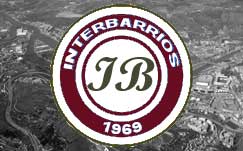 Acta oficial de la Jornada 23 celebrada el 21 de abril de 20241.- ResultadosTorneo ClausuraSe da por finalizado el partido Cafeteros-Koky con el resultado del momento en que, transcurrido el tiempo reglamentario, varios jugadores del Koky y muy especialmente su capitán (licencia num.7), protestaron airadamente la decisión del árbitro de dar 3 minutos de tiempo suplementario ocasionando que tuviese que interrumpir el partido.Asimismo se aplica al citado capitán una tarjeta roja por el motivo señalado.2.- Clasificación3.- Próxima jornada ( 28 abril 2024)          Torneo Clausura 4.- Tarjetas y sanciones de la jornada8 40amarilla a el (los) número (s) de licencia: 16, 25.Zabalaamarilla a el (los) número (s) de licencia: .Kokyamarilla a el (los) número (s) de licencia: 8, 10.roja al num. 7 (Hector David Restrego Grisales por protestar airadamente la decisión del árbitro de conceder 3 minutos como descuento al terminar el tiempo reglamentario.Se le sanciona con 1 partido de suspensión y 12 euros de multa.Unireaamarilla a el (los) número (s) de licencia: 7, 14.La Perla del Oesteamarilla a el (los) número (s) de licencia: .                                      San Agustínamarilla a el (los) número (s) de licencia: .Tartangaamarilla a el (los) número (s) de licencia: 14, 16, 17, 18, 22.Pindepaamarilla a el (los) número (s) de licencia: 7.La Sedeamarilla a el (los) número (s) de licencia: 13, 18.Atlantic Islesamarilla a el (los) número (s) de licencia: 3, 14.Cafeterosamarilla a el (los) número (s) de licencia: 10, 15, 22.Yepronoramarilla a el (los) número (s) de licencia: 2.5.- SancionesNo podrán jugar el próximo domingo los siguientes jugadores / entrenadores:6.- Fichas y Actas.Todos los equipos deberán entregar a la Junta Directiva dos juegos del nuevo modelo de Fichas incluyendo el número de licencia, el nuevo texto, fotografía reciente de cada jugador, sus datos así como su firma.Una vez sellados, uno de los ejemplares se devolverá a cada equipo y servirá para acreditar a los jugadores participantes.Rogamos el estricto cumplimiento en este asunto a fin de evitar problemas que puedan surgir en casos de reclamaciones de otros equipos.Excepcionalmente, se permitirá la utilización de las Fichas de la temporada anterior durante las 3 primeras jornadas del Torneo.Todos los equipos deben tener sus Fichas de la web debidamente cumplimentadas (datos de cada jugador, nº de licencia y dorsal) que deben coincidir con el Acta que se entrega cada domingo al árbitro.El incumplimiento de esta obligación conlleva la sanción oportuna así como la posibilidad de que se aplique “alineación indebida”.Por ese motivo se ruega a todos los delegados se ocupen de mantener actualizadas las Fichas.El nuevo modelo de Acta, con anverso y reverso, que se debe utilizar está a disposición de todos los equipos en la web del Torneo.Cada equipo tiene obligación de presentar, debidamente cumplimentado, al árbitro el Acta antes del comienzo del encuentro, bien entendido que esta obligación se tiene que cumplir elaborándolo incluso a mano, no eximiendo de esta obligación a ningún equipo el que no se pueda sacar directamente de la web.También deberán entregarse las Fichas de los jugadores al árbitro antes del inicio del encuentro para que, si fuera necesario, se pudiese identificar a algún participante.Las fichas serán recogidas por el representante del equipo tras firmar el Acta al acabar el partido. 7.- Pagos a realizar.La cuota para esta temporada será de 1.500 euros para los equipos que venían participando desde años anteriores, salvo Cafeteros que, al ser su segunda temporada en el Torneo no tiene bonificación alguna y debe pagar 700 euros adicionales esta temporada y la siguiente para equipararse al saldo inicial de cada equipo en el momento de su ingreso en el Torneo. Los equipos nuevos deberán pagar la cantidad total de 2.900 euros debido a que no tienen bonificación con cargo al remanente y además deben pagar, durante cada una de las primeras 3 temporadas, la cantidad de 800 euros como “Cuota de incorporación” para que, al finalizar este periodo, alcancen los mismos derechos que los equipos antiguos.El calendario de pagos se acompaña más abajo.Igualmente, el importe de las multas pendientes de la temporada anterior  debe pagarse antes del 3 de octubre de 2023.Los equipos nuevos tiene además que pagar la “Cuota de incorporación” derivada de que durante tres temporadas deben equilibrar su saldo con el del resto de los equipos participantes en el Torneo.Por ello se ha establecido para ellos, las siguientes cantidades adicionales a la cuota general de esta temporada:- XXXXX: 800,00 euros (cada una de las temporadas 2023/24, 2024/25 y 2025/26).Los plazos de pago se han indicado al propio equipo estando sujetos a los plazos definidos para todos los equipos en el calendario general de pagos acordados en la reunión general.El calendario de pagos será por tanto:Se recuerda que cada semana de retraso se sancionará con una multa por importe del 4% semanal de la deuda pendiente y a partir de la tercera semana de retraso se podrá expulsar al equipo del Torneo.8.- Pagos pendientes a esta fecha.     Son los siguientes, incluyendo las cuotas y las multas del 1º trimestre 2024:(2) En cuanto se superen dos semanas con deuda pendiente se podrá suspender la participación de un equipo hasta solucionarlo.9.- Multas deportivas del trimestre ene-mzo. 2024.     Se deben pagar antes del 23-4-2024 y son las siguientes:     A partir de la fecha límite de pago, esa deuda tendrá el mismo procedimiento que los   pagos de cuotas en cuanto a recargos por demora y si supera las dos semanas adicionales la suspensión del equipo en tanto dure el impago.---------- 00000 ----------EquiposEquiposEquiposEquiposLa Sede6Tartanga5La Perla del Oeste2Zabala0Unirea2Yepronor58 404Atlantic Isles0Cafeteros1Koky0Pindepa7San Agustín2PuestoEquipoPartidosPartidosPartidosPartidosGolesGolesPuntosPuestoEquipojugganempperFavorContraPuntos1La Perla del  Oeste861125131928 408611187193Cafeteros8512169164Zabala8512158165Koky84131810136Unirea84042017127Yepronor83232125118Pindepa83142117109La Sede831416241010Tartanga82152426711Atlantic Isles81161330412San Agustín801710311CampoHoraEquiposEquiposArteaga9TartangaPindepaArrankudiaga9San AgustínCafeterosLa Arboleda9Yepronor8 40Arrankudiaga11ZabalaAtlantic IslesLa Arboleda11La SedeUnireaEtxebarri9KokyLa Perla del OesteJugador / entrenadorEquipoSancionado sin jugar durante las fechas siguientes (ambas incluidas)Sancionado sin jugar durante las fechas siguientes (ambas incluidas)ObservacionesJugador / entrenadorEquipoinicialfinalObservacionesDiego López Torres 
(nº 21)Zabala15-1-202330-6-2024Se le sanciona con 32 partidos de suspensión, 48 euros de multa y el coste de solucionar la rotura de la correa del reloj del árbitro por agredirle.Acta del 18-12-2022Marcos Mendoza Trujillo (nº 2)San Agustín14-5-202330-6-2024Se le sanciona con 32 partidos de suspensión y 48 euros de multa por propinar un puñetazo a un contrario que había cometido una falta sobre un compañero suyo.Acta del 7-5-2023Aziz Erroumani(nº 3)Pindepa14-5-202330-6-2027Se le suspende la ficha a perpetuidad y se le multa con 48 euros por golpear al árbitro con el balón, cagarse en su puta madre y seguir ofendiéndole tras ser expulsado. Incluso tras el partido, espera al árbitro para gritarle e insultarle nuevamente.Acta del 7-5-2023Mihai Eduard Marian (nº 27)Unirea26-11-202330-6-2025Se le sanciona con 42 partidos de suspensión y 48 euros de multa por agarrar al árbitro por el cuello y hombro, proferir insultos graves durante la incidencia y minutos posteriores.Acta del 26-11-2023 Efrain Corazón Galeano (nº 10)8 4014-1-20242-3-2025Se le sanciona con 32 partidos de suspensión y 48 euros de multa por agresión a un contrario.Acta del 17-12-2023Aitor Rivas Torres (nº 19)La Sede14-1-202419-1-2025Se le sanciona con 25 partidos de suspensión y 48 euros de multa por repeler a puñetazos una agresión previa de un contrario.Acta del 17-12-2023Claudiu Marian Dumitru (nº 10)Unirea28-1-2024PerpetuidadSe le sanciona a perpetuidad y 48 euros de multa por amenazar de muerte al árbitro y escupirle en la cara posteriormente.Acta del 21-1-2024Jordy Mauricio Saavedra Chitán (num. 18)Cafeteros11-2-202431-3-2025Se le sanciona con 32 partidos y 48 euros de multa por dar un puñetazo.Acta del 4-2-2024Santiago Ortega Gil (num. 12)8 4011-2-20245-5-2024Se le sanciona con 12 partidos de suspensión y 24 euros de multa por enfrentamiento con un contrario.Acta del 4-2-2024 revisado el 21-2-2024Leonel Cruz (num.17)8 4025-2-202419-5-2024Se le sanciona, de manera cautelar, con 12 partidos de suspensión y 48 euros de multa por dar un manotazo, agarrarse y encararse con un contrario.Además se le sanciona con 10 partidos de suspensión y 24 euros de multa en su responsabilidad de Delegado por no haber advertido al árbitro de su error al imputar la incidencia a otro jugador . Acta del 18-2.2024Andrés Felipe Triviño Gil (num.4)Cafeteros25-2-202419-5-2024Se le sanciona, de manera cautelar, con 12 partidos de suspensión y 48 euros de multa por dar una patada, agarrarse y encararse con un contrario.Acta del 18-2.2024Rida Ranmani (num. 27)Pindepa14-4-202430-6-2025Se le sanciona con 32 partidos de suspensión y 48 euros de multa por agredir a un contrario e insultar y empujar al árbitro.Acta del 24-3-2024 Sisoko Mamdu(num. 18)Pindepa14-4-202420-10-2024Se le sanciona con 6 partidos de suspensión y 36 euros de multa por insultos graves al árbitro tras ser expulsado por doble amarilla.Acta del 24-3-2024 Hector David Restrego Grisales (num. 7)Koky28-4-20245-5-2024Se le sanciona con 1 partido de suspensión y 12 euros de multa por protestar airadamente la decisión del árbitro de conceder 3 minutos de descuento.Acta del 21-4-2024Edwin Arteaga Gutiérrez (num. 10)Koky28-4-202428-4-2024Se le sanciona con un partido de suspensión por acumulación de tarjetas amarillas.Acta del 21-4-2024Yancarlos Alexis Moreno Perez (num. 10)Cafeteros28-4-202428-4-2024Se le sanciona con un partido de suspensión por acumulación de tarjetas amarillas.Acta del 21-4-2024fechaCantidad acumulada que cada equipo debe llevar pagada (sin incluir multas)Cantidad acumulada que cada equipo debe llevar pagada (sin incluir multas)fechaEquipos nuevos (Cafeteros)Resto de equiposPara el día9-10-2023600 euros300 eurosPara el día6-11-20231.200 euros700 eurosPara el día11-12-20231.700 euros1.100 eurosPara el día15-1-20242.100,00 €1.400 eurosPara el día5-2-20242.300,00 €1.500 eurosEquipoTotal deuda trimestre ene-mzo 2024 (1)Deuda anterior (con multa por retraso semanal)Cantidades pagadas con adelantoPendiente de pago(2)EquipoTotal deuda trimestre ene-mzo 2024 (1)Deuda anterior (con multa por retraso semanal)Cantidades pagadas con adelantoPendiente de pago(2)8 40195,00 €16,80 €211,80 €Zabala24,00 €0,30 €23,70 €Cafeteros211,00 €211,00 €Koky34,50 €34,50 €La Sede13,50 €13,50 €Unirea117,00 €8,12 €125,12 €Yepronor81,00 €52,74 €28,26 €(1) Este importe se deberá ingresar antes del 23-4-2024.(1) Este importe se deberá ingresar antes del 23-4-2024.          A partir de ese momento se aplicará la penalización por retraso cada semana.          A partir de ese momento se aplicará la penalización por retraso cada semana.EquipoTarjetas amarillasTarjetas amarillasMultas por tarjetas rojas y sancionesTotal deuda trimestreEquiponúmeromulta Multas por tarjetas rojas y sancionesTotal deuda trimestre8 402639,00 €156,00 €195,00 €Atlantic Isles1116,50 €16,50 €Cafeteros3045,00 €166,00 €211,00 €Koky2334,50 €34,50 €La Perla del Oeste1319,50 €12,00 €31,50 €La Sede913,50 €13,50 €Pindepa3146,50 €84,00 €130,50 €San Agustín69,00 €9,00 €Tartanga1522,50 €22,50 €Unirea2233,00 €84,00 €117,00 €Yepronor1421,00 €60,00 €81,00 €Zabala1624,00 €24,00 €